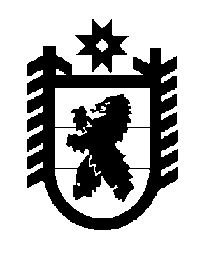 Российская Федерация Республика Карелия    ПРАВИТЕЛЬСТВО РЕСПУБЛИКИ КАРЕЛИЯПОСТАНОВЛЕНИЕот  3 июля 2018 года № 244-Пг. Петрозаводск О разграничении имущества, находящегося в муниципальной собственности 
Салминского сельского поселенияВ соответствии с Законом Республики Карелия от 3 июля 2008 года 
№ 1212-ЗРК «О реализации части 111 статьи 154 Федерального закона 
от 22 августа 2004 года № 122-ФЗ «О внесении изменений в законодательные акты Российской Федерации и признании утратившими силу некоторых законодательных актов Российской Федерации в связи с принятием федеральных законов  «О внесении изменений и дополнений в Федеральный закон «Об общих принципах организации законодательных (представительных) и исполнительных органов государственной власти субъектов Российской Федерации» и 
«Об общих принципах организации местного самоуправления в Российской Федерации» Правительство Республики Карелия п о с т а н о в л я е т:1. Утвердить перечень имущества, находящегося в муниципальной собственности Салминского сельского поселения, передаваемого 
в муниципальную собственность Питкярантского муниципального района, согласно приложению.2. Право собственности на передаваемое имущество возникает у Питкярантского муниципального района со дня вступления в силу настоящего постановления.             Глава Республики Карелия 					                  А.О. ПарфенчиковПереченьимущества, находящегося в муниципальной собственности 
Салминского сельского поселения, передаваемого 
в муниципальную собственность Питкярантского муниципального района______________________Приложение  к постановлению Правительства Республики Карелия                от  3 июля 2018 года № 244-П№ п/пНаименованиеимуществаАдрес местонахожденияимуществаИндивидуализирующиехарактеристики имущества1.Задвижка 
М3В Ду-100пос. Ряймяля2 шт., балансовая стоимость 
12 600 руб.2.Насос К65-50-160 (ГКМ)пос. Салмибалансовая стоимость 
18 500 руб.3.Насос К160/30а без рамыпос. Салмибалансовая стоимость 
30 000 руб.4.Книгипос. Салми6 шт., балансовая стоимость 4150 руб.5.Жилое помещениепос. Салми, 
ул. Горького, д. 6, кв. 2общая площадь 28 кв. м6.Нежилые помещения 
№ 4, 5, 16, 17пос. Салми, 
пер. Садовый, д. 3цокольный этаж, 
общая площадь 80,9 кв. м